10 КЛАСС	ГЕОГРАФИЯ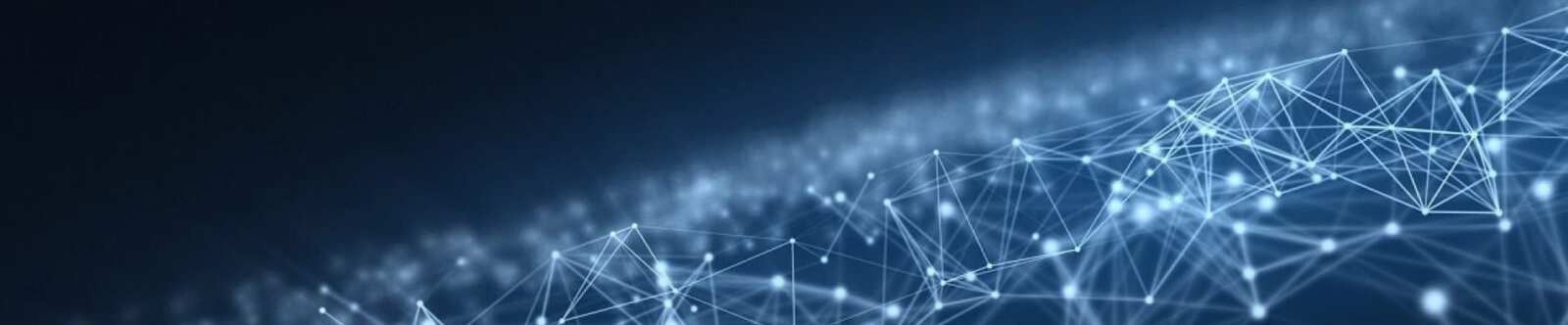 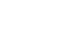 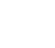 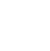 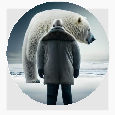 Политические блоки и союзы —конспект урока географииОт Глеб Беломедведев ИЮЛ 18, 2023	 #БРИКС, #кроссворд, #ООН, #политический блок, #презентация, #союз,#тесты, #технологическая карта, #ШОС  Время прочтения: 12 минут(ы)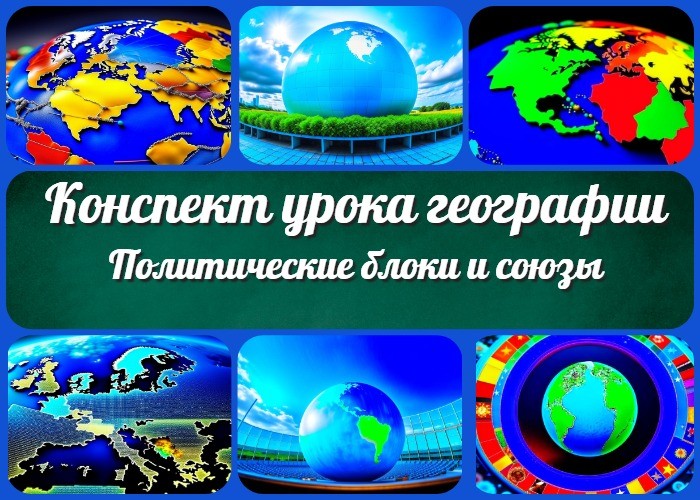 ЛичностныеМетапредметныеПредметныеМетодические приёмыВведениеПриветствие учащихсяАктуализация знанийОпределение цели и задач 18 Основная частьПонятие «политические блоки и союзы»: определение, особенности и цели создания.Мировые политические блоки: Европейский союз, Организация Объединенных Наций, ШОС и другие.Структура и организация международных союзов: правила вступления, принятия решений и функционирования.Взаимодействие государств в рамках политических союзов: сотрудничество и преодоление конфликтов.ЗаключениеРефлексияДомашнее заданиеДополнительные активности (оставшееся время) 23 Технологическая карта24 Карточки (раздаточный материал) 25 ТестыКроссвордСмотреть видео по теме 28 Презентация29 Список источников и использованной литературыПолитические блоки и союзы —конспект урока географии ВступлениеДобро пожаловать на урок географии в 10 классе! Сегодня мы углубимся в мир политических блоков и союзов. В этом подробном конспекте вы найдете все, что нужно для интересного урока: определение, структуру, функционирование и роль таких организаций, как Европейский союз, Организация Объединенных Наций, ШОС иБРИКС. Но это еще не все! Для разнообразия урока у нас есть кроссворд, презентацияи тесты на тему. Давайте вместе погрузимся в увлекательный мир международных отношений и политики!Выберите похожие названия конспекта урокаОткрытый урок: «Геополитические союзы и блоки в мировой политике» Методическая разработка по теме «Политические альянсы и их влияние на глобальные отношения»Сотрудничество и конфликты в мире: роль крупных блоков и союзовКласс10 классРаздел календарного планирования по географии в 10 классеМеждународные отношения и политическая карта мираУМК (Учебно-методический комплекс)укажите название своего УМК по которому Вы работаетеУчебник«География: Учебник для 10 класса». Укажите название своего учебникаВремяПримерное время урока: 45 минутВидКомбинированный урок (интерактивная лекция, обсуждение, работа с дополнительными материалами)ТипУрок изучения нового материалаФорма урокаГрупповая и индивидуальная работаОборудованиеПроектор и компьютер для презентации Доска и маркерыУчебник и рабочая тетрадь для каждого ученика Кроссворд, презентация и тестыРаздаточные материалы для групповой работыЦель урокаПознакомить учеников с понятием «политические блоки и союзы» и изучить их роль в мировых межгосударственных отношениях.Задачи урокаОбучающаяОпределить понятие «политические блоки и союзы».Изучить основные мировые межгосударственные блоки и их структуру. Понять механизмы функционирования межгосударственных объединений.РазвивающаяРазвивать умение анализа и сравнения блоков. Способствовать развитию критического мышления учащихся. Развивать коммуникативные навыки при обсуждении темы.ВоспитательнаяВоспитывать уважение к различным мнениям и культурам. Формировать интерес к географии и мировой политике.Воспитывать активную жизненную позицию и ответственность за собственные действия.Ожидаемые результатыЛичностныеРазвитие интереса к изучению географии и мировой политики. Формирование учебной мотивации и ответственного отношения к учебе. Развитие критического мышления и умения анализировать информацию.МетапредметныеРазвитие коммуникативных навыков при работе в группе.Умение находить и использовать информацию из различных источников. Развитие способности систематизировать знания и умение делать выводы.ПредметныеПонимание основных понятий и механизмов геополитических блоков и союзов. Знание структуры и роли важнейших мировых организаций.Способность анализировать взаимодействие государств в рамках межгосударственных объединений.Методические приёмыИнтерактивная лекцияГрупповая и индивидуальная работа Обсуждение и дискуссия ПрезентацияРабота с дополнительными материаламиВведениеПриветствие учащихсяУчитель: Добрый день, дорогие ученики! Сегодня мы продолжим наше путешествие по удивительному миру географии. Вас ждет урок на котором мы углубимся в изучение международных отношений и политической карты мира. Давайте начнем!Актуализация знанийУчитель: Предыдущий урок у нас был по теме: «Государственный строй стран мира» А теперь, давайте вспомним, что вы уже знаете и помните о государственных строях. Пожалуйста, ответьте на следующие вопросы: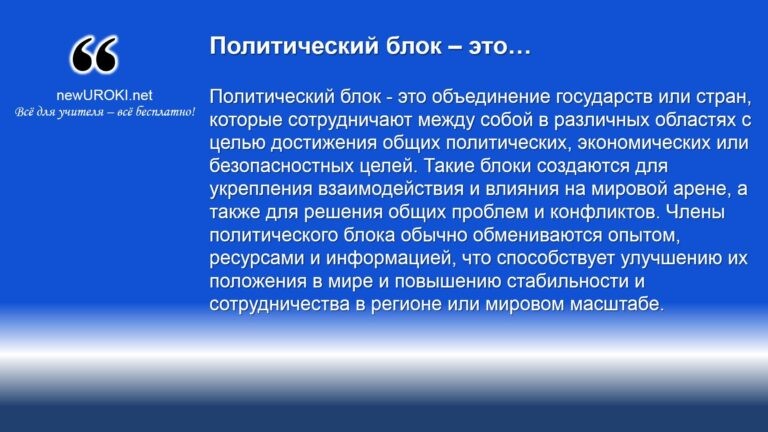 Что такое государственный строй?Какие виды государственных строев вы знаете?Какие факторы могут повлиять на выбор государственного строя в различных странах?Какие основные принципы лежат в основе демократического государственного строя?(Учитель задает вопросы учащимся, активизируя их знания по предыдущей теме. После того, как ученики ответят на вопросы, можно переходить к основной части)Определение цели и задачУчитель: Наша цель сегодняшнего урока — познакомиться с понятием «политические блоки и объединения» и изучить их роль в мировых политических отношениях. Мы также постараемся разобраться в структуре и функционировании мировых организаций, таких как Европейский союз, Организация Объединенных Наций, ШОС и другие. После урока вы сможете понять, какие задачи ставят перед собой такие организации и каким образом государства взаимодействуют в рамках этих блоков.Основная частьПонятие «политические блоки и союзы»: определение, особенности и цели создания.ОпределениеУчитель: Для начала давайте разберемся в терминах.Политический блок — этоПолитический блок — это объединение государств или стран, которые сотрудничают между собой в различных областях с целью достижения общих политических, экономических или безопасностных целей. Такие блоки создаются для укрепления взаимодействия и влияния на мировой арене, а также для решения общих проблем и конфликтов. Члены такого блока обычно обмениваются опытом, ресурсами и информацией, что способствует улучшению их положения в мире и повышению стабильности и сотрудничества в регионе или мировом масштабе.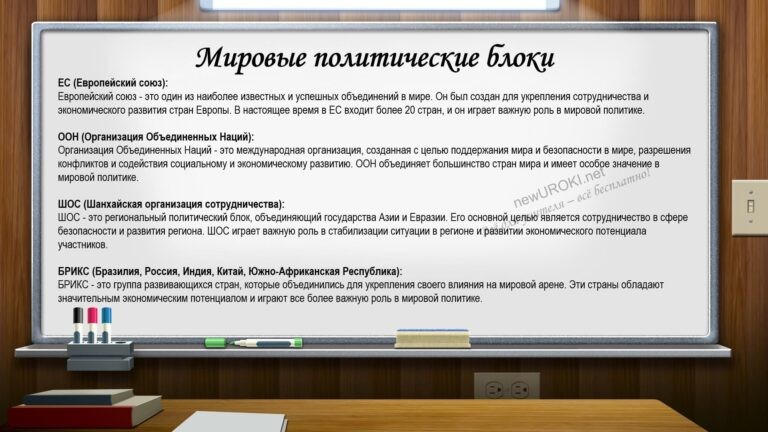 ОсобенностиУчитель: Каждый такой блок имеет свои особенности. Некоторые сфокусированы на экономическом сотрудничестве, другие — на вопросах безопасности и обороны. Есть и такие, которые стремятся к решению мировых проблем, таких как глобальное потепление или борьба с бедностью.Цели созданияУчитель: Чаще всего, межгосударственные объединения создаются с целью укрепить политическое влияние участников на мировой арене. Объединив свои усилия, страны чаще добиваются успеха в решении общих проблем и улучшении своего экономического положения.Мировые политические блоки: Европейский союз, Организация Объединенных Наций, ШОС и другие.Мировые политические блокиЕС (Европейский союз):Европейский союз — это одно из наиболее известных и успешных объединений в мире. Он был создан для укрепления сотрудничества и экономического развития стран Европы. В настоящее время в ЕС входит более 20 стран, и он играет важную роль в мировой политике.ООН (Организация Объединенных Наций):Организация Объединенных Наций — это международная организация, созданная с целью поддержания мира и безопасности в мире, разрешения конфликтов и содействия социальному и экономическому развитию. ООН объединяет большинство стран мира и имеет особое значение в мировой политике.ШОС (Шанхайская организация сотрудничества):ШОС — это региональный политический блок, объединяющий государства Азии и Евразии. Его основной целью является сотрудничество в сфере безопасности и развития региона. ШОС играет важную роль в стабилизации ситуации в регионе и развитии экономического потенциала участников.БРИКС (Бразилия, Россия, Индия, Китай, Южно-Африканская Республика): БРИКС — это группа развивающихся стран, которые объединились для укрепления своего влияния на мировой арене. Эти страны обладают значительным экономическим потенциалом и играют все более важную роль в мировой политике.Структура и организация международных союзов: правила вступления, принятия решений и функционирования.Правила вступления:Процедура вступления в такие блоки может быть различной. В каждом союзе установлены свои правила и условия для вступления новых участников. Обычно это связано с выполнением определенных политических и экономических критериев.Принятие решений:В союзах, объединенных политикой, принятие решений может осуществляться по разным правилам. Например, в Европейском союзе каждая страна-член имеет право вето, что означает, что ни одно решение не может быть принято против воли одной из стран. В других организациях, таких как ООН, решения принимаются большинством голосов.Функционирование:Политические союзы обычно имеют свои органы управления, которые регулируют их деятельность. К таким органам могут относиться парламенты, советы, комитеты идругие структуры, которые принимают решения относительно общих вопросов и направлений развития блока.Взаимодействие государств в рамках политических союзов: сотрудничество и преодоление конфликтов.В рамках данных объединений государства стараются взаимодействовать и сотрудничать для решения общих проблем и достижения общих целей. Это может включать сотрудничество в экономической сфере, обмен опытом, совместные проекты и программы. Однако встречаются и случаи конфликтов между участниками блоков, когда их интересы расходятся. В таких ситуациях страны стараются искать компромиссы и обсуждать спорные вопросы для обеспечения стабильности внутри союза.ЗаключениеУчитель: В результате нашего урока вы узнали о роли политических блоков и союзов в мировой политике, а также разобрались в их особенностях и механизмах функционирования. Важно помнить, что сотрудничество между государствами является ключевым фактором для укрепления мира и стабильности в мире. Для закрепления знаний, вам предлагается подготовить реферат на тему «Мировые геополитические организации и их влияние на мировую политику».РефлексияРефлексия учебного материала и урока в целом Анализ понимания темы ученикамиОценка уровня достижения поставленных целейДомашнее заданиеПодготовка реферата на тему «Мировые организации и их влияние на мировую политику»Дополнительные активности(оставшееся время)Работа с кроссвордомПроведение тестирования знаний по теме урокаОбсуждение актуальных событий в мире, связанных с деятельностью международных организаций и союзов.Технологическая картаСкачать бесплатно технологическую карту урока географии в 10 классе по теме:«Политические блоки и союзы»Карточки (раздаточный материал)ТестыКарточки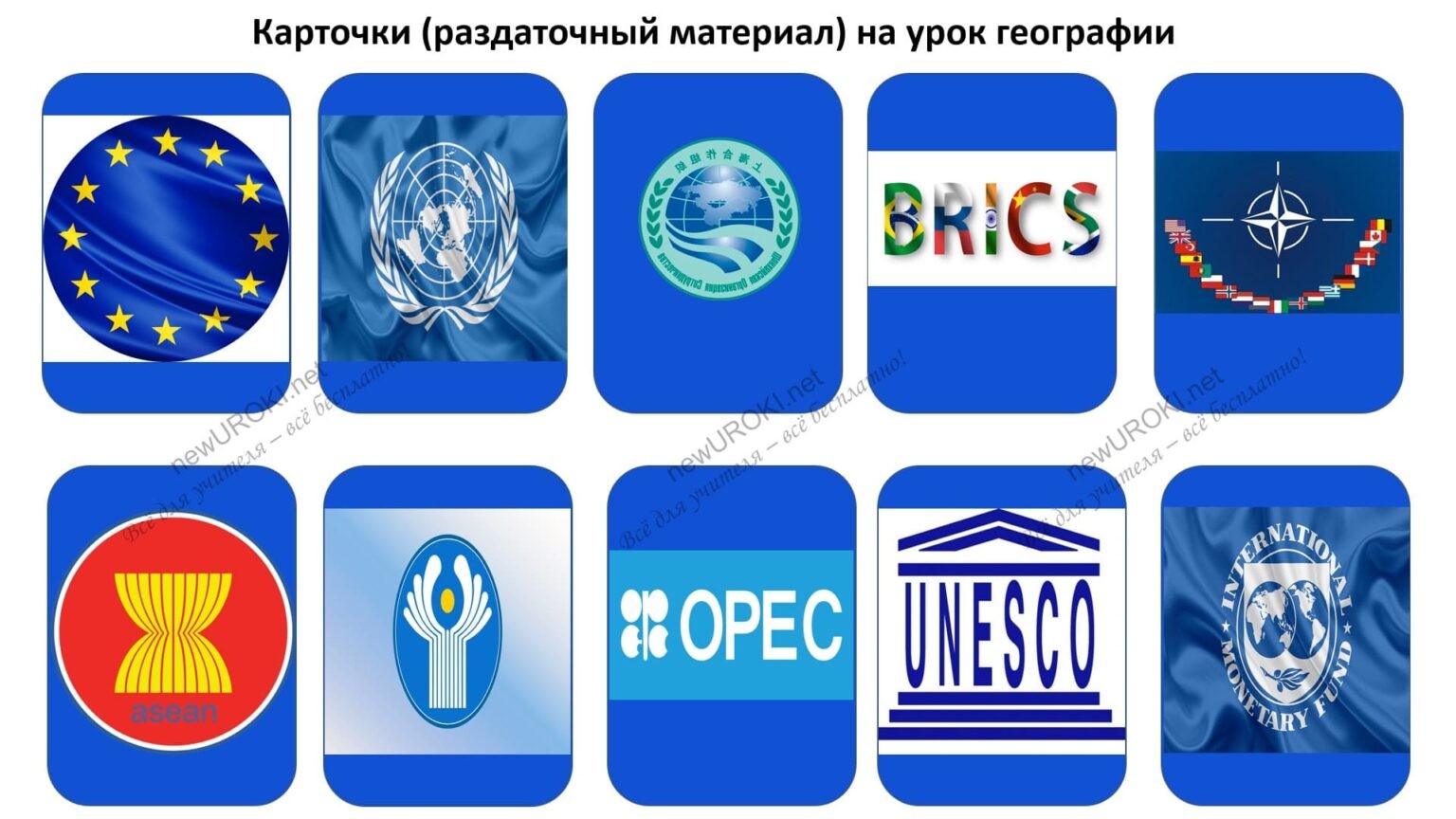 Что представляет собой политический блок?Объединение государств или стран для сотрудничества.Группа государств, стремящихся к глобальному господству.Мировая организация, регулирующая международные отношения.Ответ: a) Объединение государств или стран для сотрудничества.Какой из нижеперечисленных блоков является экономическим?НАТООПЕКШОСОтвет: b) ОПЕК (Организация стран-экспортеров нефти)Какая организация осуществляет поддержание мира и безопасности в мире?Организация Объединенных Наций (ООН)Европейский союз (ЕС)Шанхайская организация сотрудничества (ШОС)Ответ: a) Организация Объединенных Наций (ООН)Какое государство является частью «БРИКС»?ЯпонияКитайГермания Ответ: b) КитайЧто означает аббревиатура «НАТО»?Национальная Ассоциация Торговли и ОбменаНовый Альянс Технологических ОрганизацийОрганизация Североатлантического договораОтвет: c) Организация Североатлантического договораЧто объединяет страны, входящие в СНГ?РелигияИсторияБывшее членство в Советском СоюзеОтвет: c) Бывшее членство в Советском СоюзеКакая организация включает в себя страны Юго-Восточной Азии?Европейский союз (ЕС)Ассоциация стран Юго-Восточной Азии (АСЕАН)Шанхайская организация сотрудничества (ШОС)Ответ: b) Ассоциация стран Юго-Восточной Азии (АСЕАН)Какой блок включает в себя страны североатлантического региона?НАТОБРИКСОПЕКОтвет: a) НАТОЧто объединяет государства Европейского союза?Единая валютаОбщая историяГеографическое положение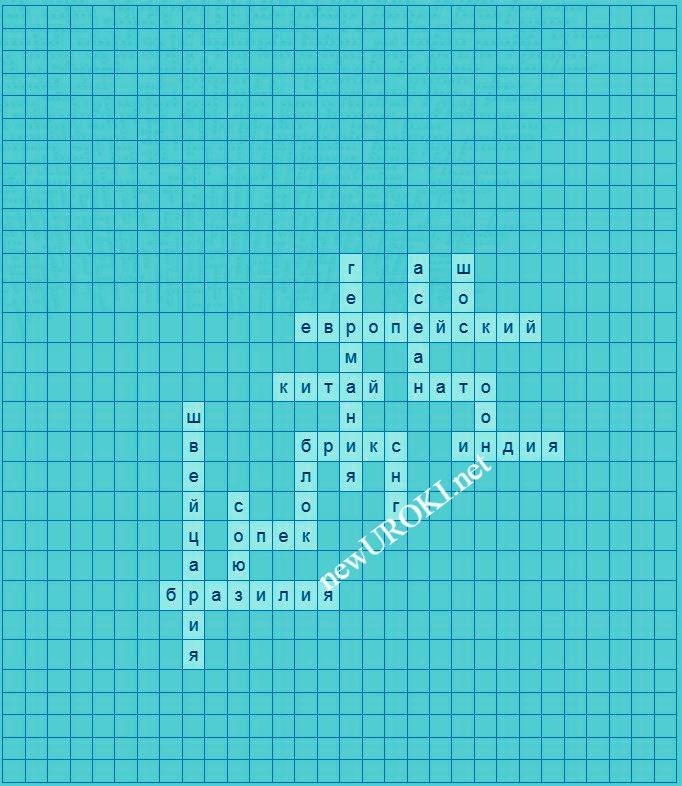 Ответ: a) Единая валютаКакая из нижеперечисленных организаций является экономическим блоком?НАТОООНБРИКСОтвет: c) БРИКСКроссвордКроссвордСкачать бесплатно кроссворд на урок географии в 10 классе по теме: «Политические блоки и союзы» в формате WORDСмотреть видео по темеПрезентацияПОЛИТИЧЕ…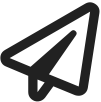 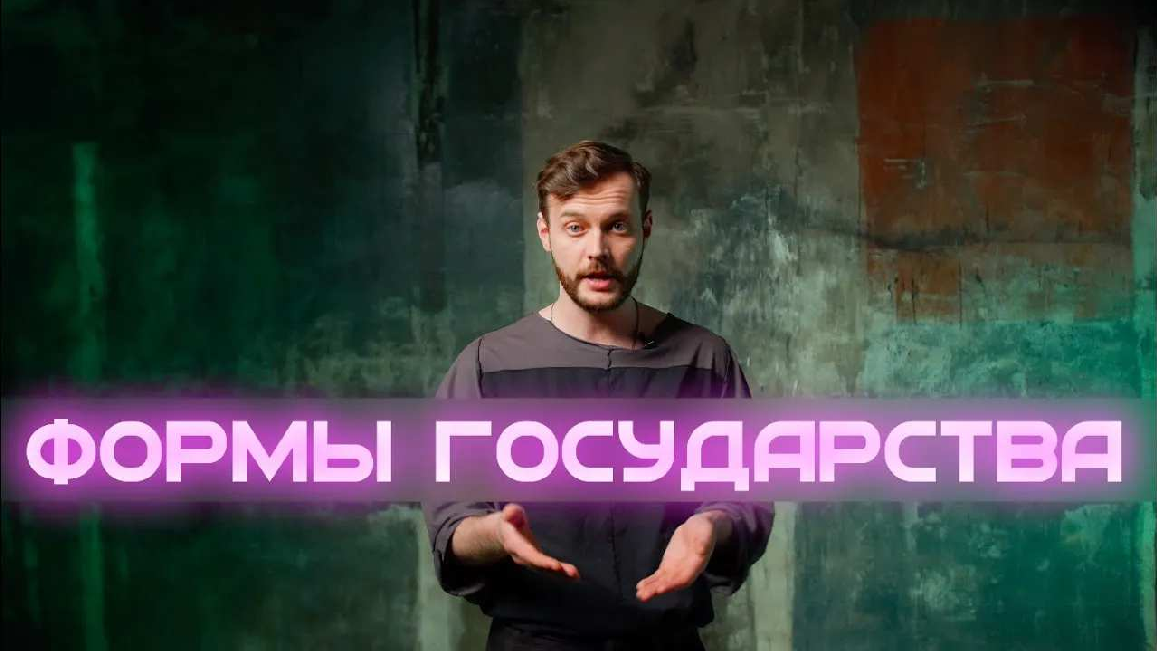 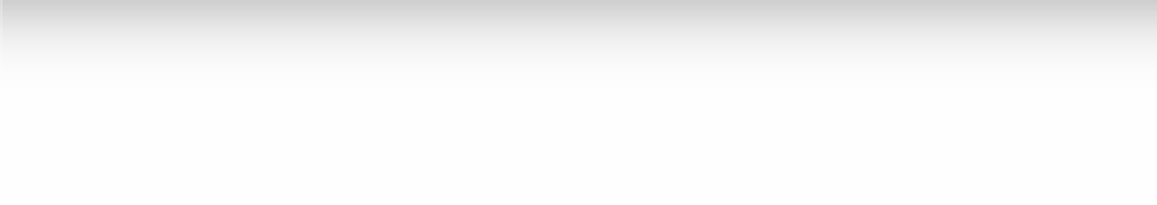 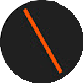 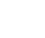 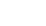 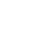 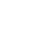 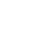 Скачать бесплатно презентацию по географии по теме: «Политические блоки и союзы» в формате PowerPointСписок источников и использованной литературыАндреев А. И., Иванова О. Н. «Международные политические объединения: структура и функционирование». Москва: Издательство «Политгео», 2017 г. 180 стр.Петров Б. В. «Глобальные экономические и военно-политические союзы: тенденции и перспективы». Санкт-Петербург: Издательство «Мир географии», 2020 г. 230 стр.Кузнецов В. Г., Смирнова Е. А. «Мировые организации и их роль в современной политике». Москва: Издательский центр «Планета», 2013. 160 стр.География международных отношений: Учебное пособие / Под ред. Новикова М. Н. Москва: Издательство «Гео-Пресс», 2009 г. 280 стр.Международные отношения: Введение в политическую географию / Под ред. Соколова П. И. Ростов-на-Дону: Издательство «Универсум», 2021 г. 200 стр. Слова ассоциации (тезаурус) к уроку: глобализация, холодная война, Брюссель, совет безопасности, каски, миротворцы, таможенный союз, ОДКБ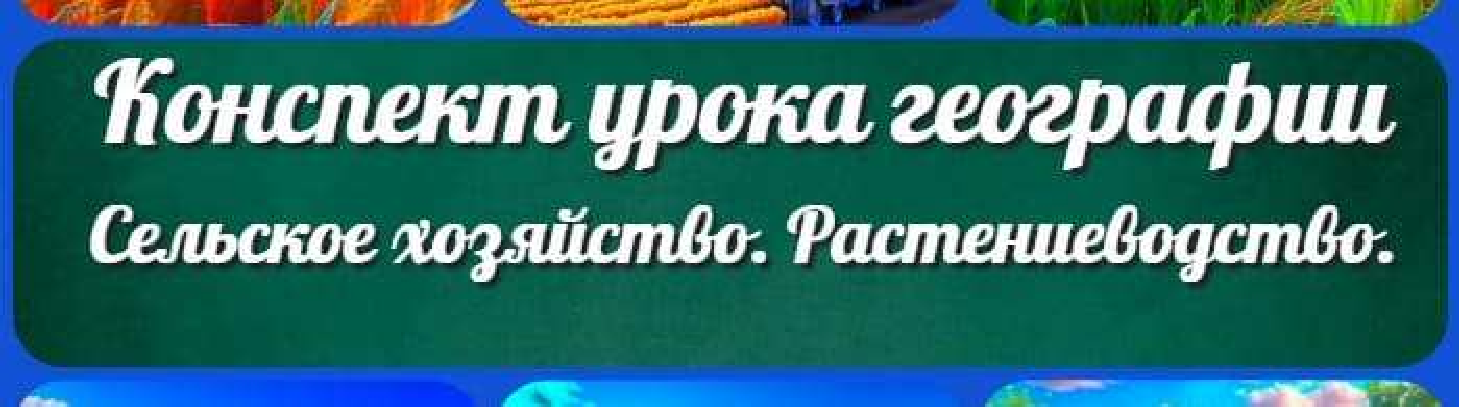 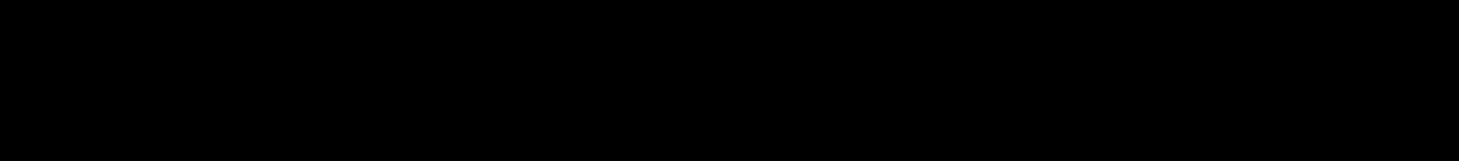 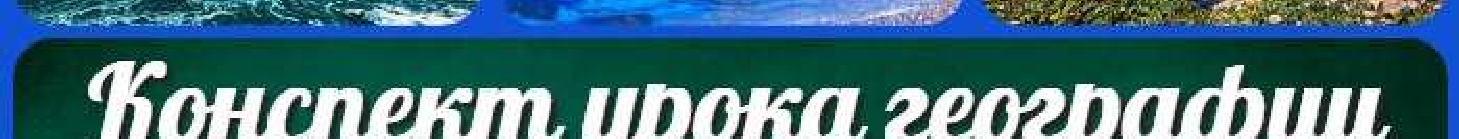 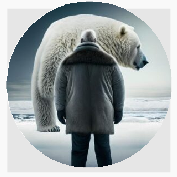 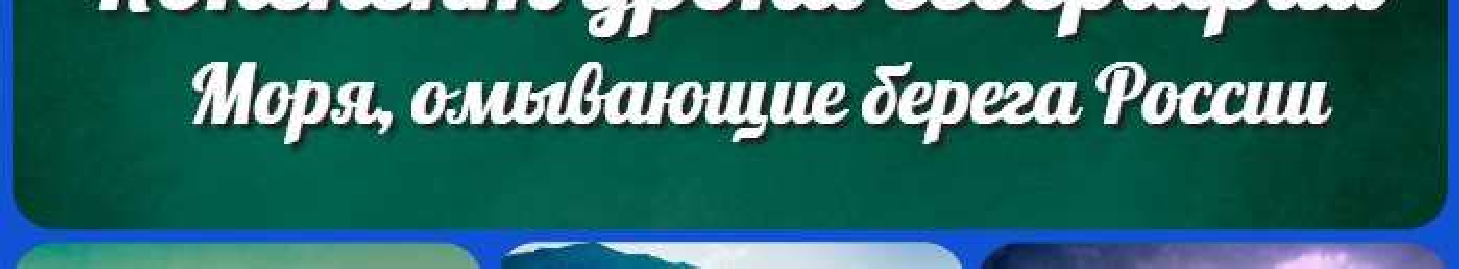 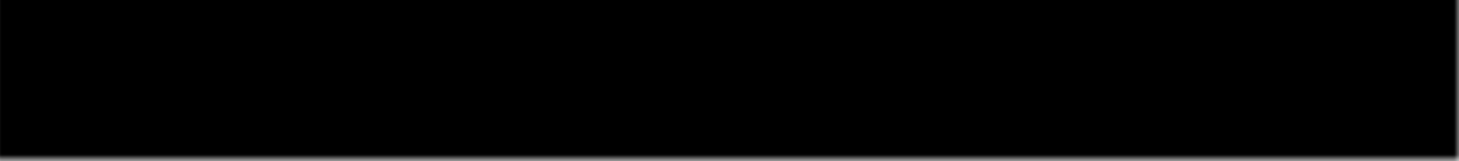 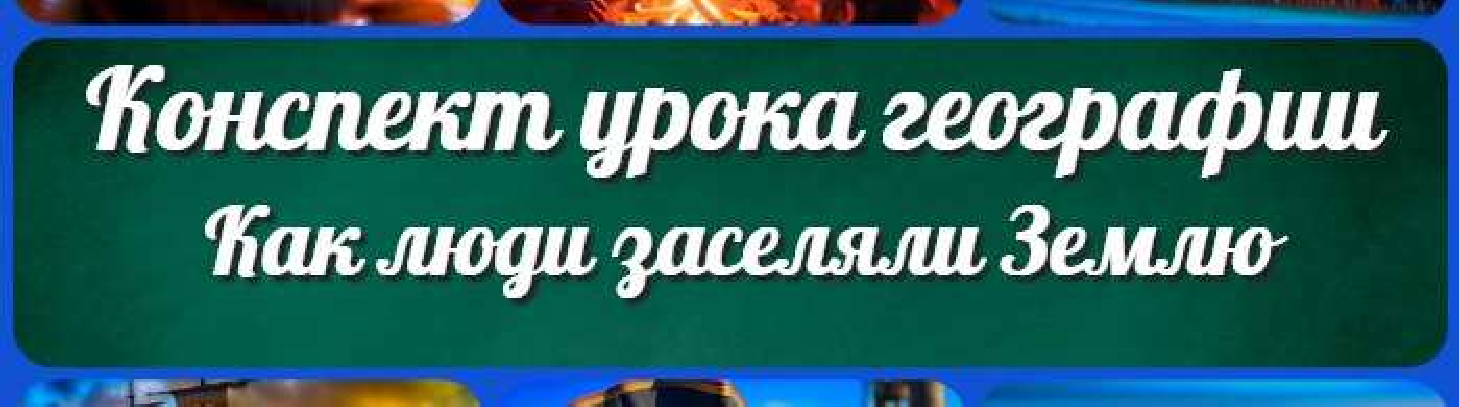 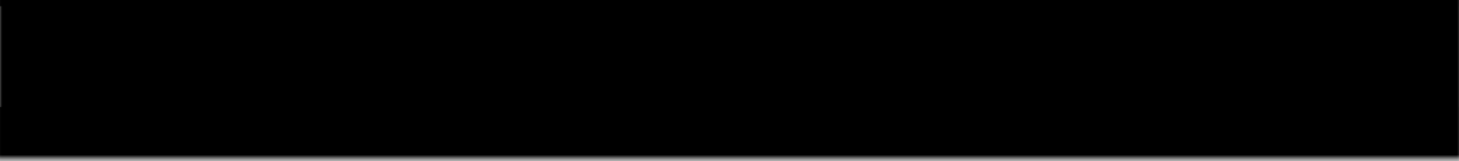 класскласскласс ГеометрияДиректору и завучу школы ИЗОИнформатика ИсторияКлассный руководитель МатематикаМузыка Начальная школа ОБЖОбществознание Право ПсихологияРусская литература Русский язык Технология (Труды) Физика ФизкультураХимия Экология ЭкономикаКопилка учителя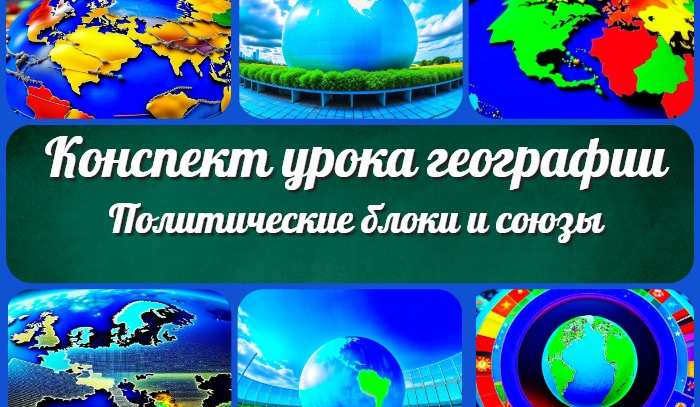 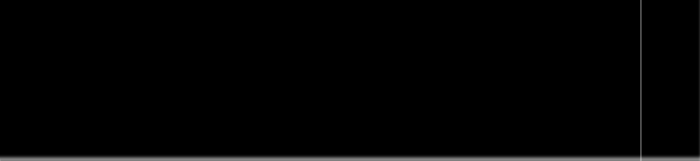 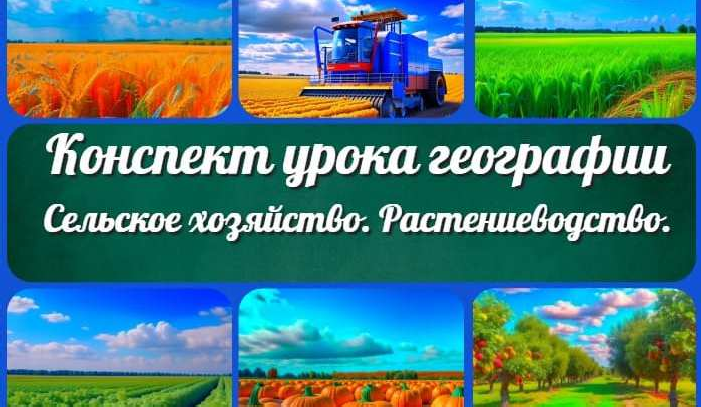 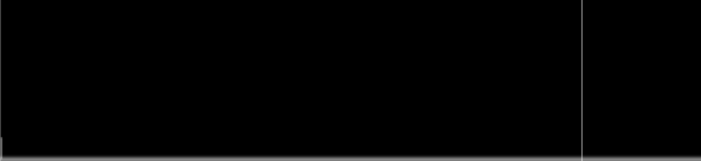 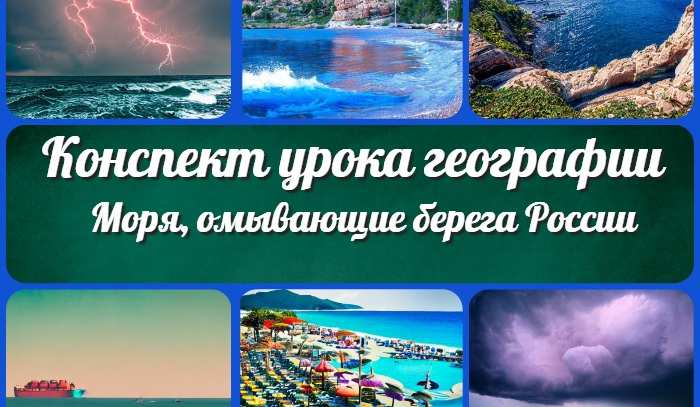 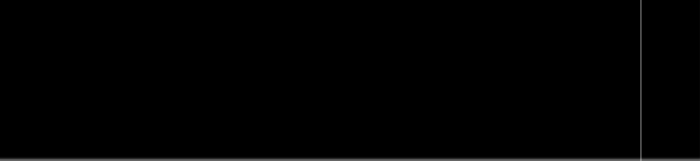 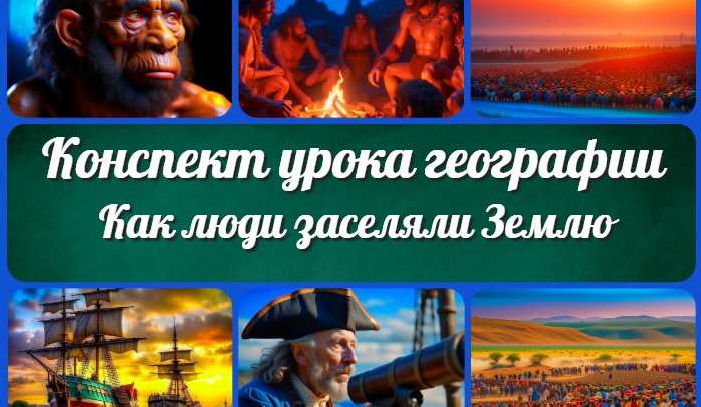 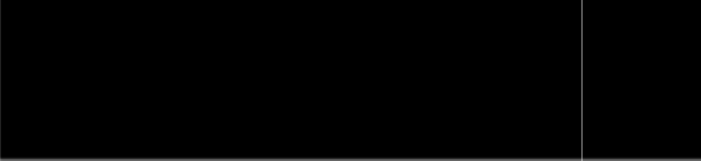 популярный сайт УРОКИ.НЕТ - самый первый образовательный сайт РУНЕТА для учителей школ. Но он технически и морально устарел. Поэтому и было принято решение о создании нового проекта "Новые уроки". Мы понимаем, что ваша работа требует множество труда, времени и творческого подхода. Именно поэтому мы собрали все необходимое в одном месте, чтобы облегчить вам задачу создания уроков, планирования и организации классных мероприятий и праздников. На нашем сайте вы найдете огромную базу авторских конспектов уроков, разработанных опытными педагогами. Вы сможете использовать их в качестве основы для своих уроков, а также адаптировать и модифицировать под свои потребности. Наша коллекция сценариев школьных праздников позволит вам создать незабываемые мероприятия для своих учеников. Разнообразие идей, подробные инструкции и творческие подсказки помогут классным руководителям организовать классные часы, родительские собрания которые запомнятся всем на долгие годы. Помимо этого, мы предлагаем вам разработки уроков, которые соответствуют современным требованиям ФГОС и методикам обучения. Наша команда экспертов тщательно подготовила материалы, учитывая актуальные образовательные стандарты и инновационные подходы к обучению. У нас вы найдете поурочное, календарное и тематическое планирование. Это поможет вам организовать свою учебную программу и эффективно распределить время и ресурсы. Мы также предлагаем технологические карты урока, которые помогут вам внедрять современные технологии в образовательный процесс. Вы сможете использовать интерактивные методы обучения, мультимедийные материалы и онлайн-ресурсы для создания интересных и познавательных занятий. Давайте сделаем образование еще более увлекательным и эффективным вместе! Наш лозунг "Всё для учителя - всё бесплатно!" остается неизменным почти 20 лет! Добавляйте в закладки наш сайт и получите доступ к библиотеке конспектов уроков, классных часов, сценариев школьных праздников, разработок уроков, планирования и технологических карт урока. Вместе мы сделаем вашу работу еще более интересной и успешной! Дата открытия сайта: 13.06.2023